LSU Student Bar AssociationMeeting AgendaMonday, August 20, 2018 at 6:15 pmRoom 303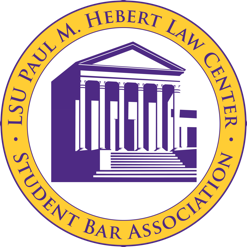 Call to Order 6:15 pm Roll Call Carlos Coro - Executive PresidentWesley Davis- Executive Vice PresidentChristine Colwell- Executive SecretaryKate Wempe- Executive TreasurerMarianna Knister - Executive Director of ProgrammingMeagan Johnson-3L Class PresidentAlex Geissmann- 3L Class Vice PresidentExcusedHenry Pittman- 3L Class SecretaryNena Eddy- 3L Class RepresentativeChris Roy- 3L Class RepresentativeDanny Bosch- 2L Class PresidentReed Kreger- 2L Class Vice PresidentPeyton Robertson - 2L Class SecretaryLindsay Rich- 2L Class RepresentativeExcusedIndigo Diekmann- 2L Class Representative Excused Henri- LLM Representative PresentPublic Input Funding Requests Reading, Correction, and Adoption of the 8/13/18 Minutes Motion by MeganSeconded by DannyMotion Passes—Unanimous Vote Committee ReportsABA Student Representative – Chair: Danny Bosch Academics Committee – Co-Chairs: Jourdan Curet & Connor FaganAthletics Committee – Chair: Catherine PettusDiversity and Professionalism Committee – Chair to be decided soon; sending applications with Monday’s broadcast. Elections Committee – Waiting for Conrad Huber to transition Ethics Committee – Chair to be decided amongst themselves after Fall Interviews Executive Officer Reports PresidentParking Parking Tags—Make sure that students are using them. Parking will be crazy this week.Adding Kate to the Chase Account 7827Motion by Danny to add Kate to the chase account ending in 7827Second made by Chris Vote—Unanimous in Favor—Motion Passes.Kate has been named to the Chase account ending in 7827.PILS Fall Day of ServiceAugust 25—8am—1pm. 130 people currently signed up.If you participate free wristband for the GIF.1L Elections - Candidate Forum Should be this week—will blast out and have candidate forum this week. Will be due Friday, August 24 at 4:30 pm to the admissions office.Candidate Forum—August 28 from 12:40-1:40. SBA members will come after class and attend forum.Ethics Committee Interview DateWill send out applications of ethics committee.Sunday the 9th of September, 2018—Ethics committee interviews. Time will be TBA.Vice PresidentFootball ticket salesSold close to 180 tickets at this point.Issues with mistakes for PayPal fee’s. We are on the hook for about $300 that we have to pay to the ticket office. The problem has been fixed—but we still have Kate: Not the signer on the PayPal account. In the process of becoming signer of the account.We were netting $122 dollars, but we are still losing money. The PayPal account should be fixed by tomorrow.77 sales completed at $122. The $125 totaled a $9-dollar loss. The $122 totaled a $313-dollar loss.We are getting the problem fixed to account for the PayPal issue being less.Not going to remind the people who have not paid yet, because any amount at the end, will be paid by SBA.Make sure to remind people to pay invoices by the end of the week. Funding Requests:American Constitution Society Movie NightWithdrew the funding request. Do not need to vote on this matter.Planning to have after hours moving night. Request withdrawn.LACDL Interest MeetingFor September 14, 2018. Requesting $96 for pizza and drinks for Dominos. Expecting 45 people to attend.Motion to approve the LACDL $110 from the inside account.Second by Danny.Unanimous vote—motions passes. LACDL will be given $110 from the inside account for Dominos.SecretaryNo ReportTreasurerAdding Kate as a signer on the Chase bank accountSee Motion AboveWill be able to cash football ticket sales afterWill be able to cash checks after Kate is added to the account.Account Balances:Outside: $44,985.17This does not include the $1,650 debit for the Hats and Canes depositA detailed account statement will be coming once I am approved on the Chase AccountInside: Meeting with Albin and Ms. Myrium tomorrow afternoon to discuss the inside balance and obtaining a monthly detailed ledgerMet with Myrium this afternoon and will be meeting with Albin tomorrowStay tuned for more details on the PayPal invoices. This will be important for merchandise and future sales!Kate will be asking PayPal how to do this step by step so that we don’t have issues with this again. Programming DirectorThis Saturday, August 25 is the Fall Day of Service GIF. This week's GIF will be at Uncle Earl's from 8-10 PM. Volunteers for Fall Day of Service will receive wristbands that get you drink specials, which will be announced later this week!Drink specials will be announced later this week. YearbooksYearbook Committee ComputersThe computers have been installed in the SBA office. They will stay there since they have been specially placed there.Key to OfficeWill be asking the 4th floor to get a Key to the office so that Yearbook committee has constant access.Production— Must be finished by September.30th of September the Yearbook must be finished. Computers can’t be moved until then.Clarification—this is the yearbook from last year. Laura Pousson has been working with the people to get everything together. Class Officer Reports3L ClassHats and CanesContract was approved by the 4th floor. Dropped of check and contract to Old Governor’s Mansion.Will be meeting after this event to go over food and alcohol because it will likely be coming from the inside account. Will be using outside for alcohol.Will be selling tickets in September. Tabling in Lobby Policy for SBA—has two tables in front of the locker when we are there. But if we are not there, they are fair game for other organizations.Do we want to have this policy again?Do we want to have other organizations over on the side where the Lexis Table is?PILS will always have use of our tables period. And everyone else will have to move if either SBA or PILS is using the tables at the front.Wesley will clarify and have the tailgate club move tables.Best to clarify and set the tone early.Spring 3L EventsMet with Karen Soniat and Missy Lightfoot today.Will need two 2ls for the toasting on October 20.Danny can volunteer to be there.Grad fair tentatively Feb. 11 & 12.Lifetouch will be doing composite pictures. We will get a contract from Karen for this. Will get these at graduation. Will be paying for them to take composites but don’t need to find a photographer Class gifts and SpeakersWill be talking about that today with the other 3L officersWill be determining what you will get for donating.Honorary Degree for Adam Downs is in the works.Need a lot of approval for this.
2L ClassBarrister's Ball 2019 planning updateMet with ALbin last week about venue and band contract. Working to get revised copies. Reed is been in contact with band. Danny is working on the venue.Talked to Heirloom catering—she is very flexible and sent menus over and explained the contract process.Merchandise Sale 2018Sat down Indiago to talk though online/ not having an online store.Really hard to get online store set up. At this point we would have to ship ourselves, so probably not worth it.Want to proceed the normal way this semester, and in the spring, try to set up an online store that the future 1L’s can set up.Want to do traditional merch sale and bagging.Will include Adam Dows hat with the merch sale. Will work a few options and let the 3L class decide.Comfort Colors is the preference for merchandise. Will be using Comfort colors. 	FridgesMethod or policy to the fridge to clean and throw out food.Carlos picked out three days, and will send out to the school. And we will post on the front of the fridge.Will post this so that students have notice of when the fridge will be cleaned out. 1L ClassLLM No input.Old BusinessWant to send out Proposed dates/calendar we created last semester.Want to send it out sense it has been set.Marianna will update the calendar and put it on the Facebook just so everyone has the calendar.New BusinessMaybe in the email, with respect to 1L candidate forum and have the SBA officers go to the 1L class sections to talk at the beginning of each class. Danny will do Sec. 1.Wesley will do Sec. 3.Reed will do Sec. 2.AdjournmentMotion by Danny.Second by Meagan.Unanimous Vote—Motion Passes. 